TABLE OF CONTENTSPart I.   General Provisions.	418VAC65-20-10. Definitions.	418VAC65-20-15. Criteria for delegation of informal fact-finding proceedings to an agency subordinate.	418VAC65-20-20 to 18VAC65-20-40. [Repealed]	518VAC65-20-50. Posting of license.	518VAC65-20-60. Accuracy of information.	518VAC65-20-70. Required fees.	518VAC65-20-80 to 18VAC65-20-100. [Repealed]	718VAC65-20-110. Additional fee information.	7Part II.  Renewals and Reinstatement.	718VAC65-20-120. Expiration dates.	718VAC65-20-130. Renewal of license; registration.	818VAC65-20-140. Reinstatement of expired license or registration.	818VAC65-20-150. [Repealed]	818VAC65-20-151. Continued competency requirements for renewal of an active license.	818VAC65-20-152. Continuing education providers.	918VAC65-20-153. Documenting compliance with continuing education requirements.	1018VAC65-20-154. Inactive license.	11Part III.  Requirements for Licensure.	1118VAC65-20-160. [Repealed]	1118VAC65-20-170. Requirements for an establishment license.	1118VAC65-20-171. Responsibilities of the manager of record.	1218VAC65-20-180 to 18VAC65-20-230. [Repealed]	1318VAC65-20-231. Requirements for a funeral director license by examination.	1318VAC65-20-232. Requirements for an embalmer license by examination.	1318VAC65-20-235. Approval of educational programs.	1418VAC65-20-236. Requirements for Students Assisting with Embalming.	1418VAC65-20-240. Requirements for funeral service licensure by examination.	1418VAC65-20-250 to 18VAC65-20-340. [Repealed]	1518VAC65-20-350. Requirements for licensure by reciprocity or endorsement.	1518VAC65-20-360 to 18VAC65-20-390. [Repealed]	15Part IV.  Registration.	1518VAC65-20-400. Registration of surface transportation and removal services.	1518VAC65-20-420. Misrepresentation.	1618VAC65-20-430. [Repealed]	1618VAC65-20-435. Registration of crematories.	1618VAC65-20-436. Standards for registered crematories or funeral establishments relating to cremation.	17Part V.  Issuance of Courtesy Cards.	1918VAC65-20-440. Courtesy cards.	1918VAC65-20-450 to 18VAC65-20-490. [Repealed]	19Part VI.  Refusal, Suspension, Revocation, and Disciplinary Action.	1918VAC65-20-500. Disciplinary action.	19Part VII.  Standards for Embalming and Refrigeration.	2118VAC65-20-510. Embalming report.	2118VAC65-20-520. [Repealed]	2118VAC65-20-530. [Repealed]	2118VAC65-20-540. Preparation room requirements.	2118VAC65-20-550 to 18VAC65-20-560. [Repealed]	2118VAC65-20-570. Condition of preparation room.	2218VAC65-20-580. Preparation room equipment.	2218VAC65-20-581. Refrigeration requirements.	2218VAC65-20-590. Disposal of waste materials.	2318VAC65-20-600 to 18VAC65-20-610. [Repealed]	23Part VIII.  Pricing Standards and Forms.	2318VAC65-20-620. [Repealed]	2318VAC65-20-630. Disclosures.	2318VAC65-20-640 to 18VAC65-20-690. [Repealed]	2318VAC65-20-700. Retention of documents.	23   General Provisions. 18VAC65-20-10. Definitions. Words and terms used in this chapter shall have the definitions ascribed in § 54.1-2800 of the Code of Virginia or in 16 CFR Part 453, Funeral Industry Practices, of the Federal Trade Commission, which is incorporated by reference in this chapter. In addition, the following words and terms when used in this chapter shall have the following meanings unless the context clearly indicates otherwise:"Affiliation" or "affiliated" means a relationship involving a degree of common or subsidiary ownership between two establishments or entities. "Branch" or "chapel" means a funeral service establishment that is affiliated with a licensed main establishment and that conforms with the requirements of § 54.1-2811 of the Code of Virginia."Courtesy card" means the card issued by the board that grants limited and restricted funeral service privileges in the Commonwealth to out-of-state funeral service licensees, funeral directors, and embalmers."Cremation container" means a container in which human remains are transported to the crematory and placed in the retort for cremation."Cremation urn" means a wood, metal, stone, plastic, or composition container or a container of other material, which is designed for encasing cremated ashes."Cremation vault" or "cremation outer burial container" means any container that is designed for encasement of an inner container or urn containing cremated ashes. Also known as a cremation box."FTC" means the Federal Trade Commission."Manager of record" means a funeral service licensee or licensed funeral director who is responsible for the direct supervision and management of a funeral service establishment or branch facility. 18VAC65-20-15. Criteria for delegation of informal fact-finding proceedings to an agency subordinate.A.  Decision to delegate.  In accordance with § 54.1-2400 (10) of the Code of Virginia, the board may delegate an informal fact-finding proceeding to an agency subordinate upon determination that probable cause exists that a practitioner may be subject to a disciplinary action.  B. Criteria for delegation. Cases that may not be delegated to an agency subordinate, except with the concurrence of a committee of the board, are those that involve:1. Intentional or negligent conduct that causes or is likely to cause injury;2. Conducting the practice of funeral services in such a manner as to constitute a danger to the health, safety, and well-being of the staff or the public;3. Impairment with an inability to practice with skill and safety;4. Inappropriate handling of dead human bodies;5. Sexual misconduct;6. Misappropriation of funds; 7. Aiding or abetting unauthorized practice; or8. Felony conviction by an applicant.C.  Criteria for an agency subordinate.  1. An agency subordinate authorized by the board to conduct an informal fact-finding proceeding may include board members deemed knowledgeable by virtue of their training and experience in administrative proceedings involving the regulation and discipline of health professionals.  2. The executive director shall maintain a list of appropriately qualified persons to whom an informal fact-finding proceeding may be delegated.  3. The board may delegate to the executive director the selection of the agency subordinate who is deemed appropriately qualified to conduct a proceeding based on the qualifications of the subordinate and the type of case being heard.18VAC65-20-20 to 18VAC65-20-40. [Repealed] 18VAC65-20-50. Posting of license. A. Each licensee shall post an original or photocopy of his license in a place conspicuous to consumers of funeral services in each establishment or branch where he practices.B. The establishment license shall be posted in a place conspicuous to consumers of funeral services.18VAC65-20-60. Accuracy of information. A. All changes in the address of record or the public address, if different from the address of record, or in the name of a licensee or registrant shall be furnished to the board within 30 days after the change occurs.B. Any change in ownership or manager of record for an establishment or crematory shall be reported to the board within 14 days of the change.C. A surface transportation and removal service shall notify the board within 14 days of any change in the name of the manager of record with the board. D. All notices required by law and by this chapter to be provided by the board to any registrant or licensee shall be validly given when mailed to the latest address of record on file with the board and shall not relieve the licensee, funeral service intern, establishment, crematory, or firm of obligation to comply. Renewal notices may be mailed or sent electronically by the board.18VAC65-20-70. Required fees. A. The following fees shall apply for initial licensure or registration:  B. The following fees shall apply for renewal of licensure or registration: C. The following fees shall apply for late renewal of licensure or registration up to one year following expiration: D. The following fees shall apply for reinstatement of licensure or registration: E. Other fees. F. Fees for approval of continuing education providers. 18VAC65-20-80 to 18VAC65-20-100. [Repealed] 18VAC65-20-110. Additional fee information. A. There shall be a handling fee of $50 for returned checks or dishonored credit cards or debit cards. B. Fees shall not be refunded once submitted. C. The fee for the Virginia State Board Examination shall be paid directly to the examination service contracted by the board for its administration. Part II.  Renewals and Reinstatement.18VAC65-20-120. Expiration dates. A. A funeral service establishment license, crematory registration, or surface transportation and removal service registration shall expire on March 31 of each calendar year. B. The funeral service license, funeral director license, or embalmer license shall expire on March 31 of each calendar year. C. Courtesy cards expire on March 31 of each calendar year. 18VAC65-20-130. Renewal of license; registration. A. A person, establishment, crematory, courtesy card holder, or surface transportation and removal service that desires to renew its license or registration for the next year shall, not later than the expiration date as provided in 18VAC65-20-120, submit the renewal form and applicable fee. 1. In order to renew an active funeral service, funeral director, or embalmer license, a licensee shall be required to comply with continuing competency requirements set forth in 18VAC65-20-151. 2. The board shall not renew a license for any licensee who fails to attest to compliance with continuing competency requirements on the renewal form.3. In order to renew a courtesy card, the courtesy card holder shall provide documentation of current, unrestricted licensure for funeral service, funeral directing, or embalming from the licensing authority in the states in which the courtesy card holder is licensed to practice.B. A person who or entity that desires to renew an expired license for up to one year following expiration shall comply with requirements of subsection A of this section and also submit the applicable fee for late renewal. C. A person who or entity that fails to renew a license, registration, or courtesy card by the expiration dates prescribed in 18VAC65-20-120 shall be deemed to have an invalid license, registration, or courtesy card and continued practice may subject the licensee to disciplinary action by the board.  18VAC65-20-140. Reinstatement of expired license or registration. A. The board may consider reinstatement of an expired license or registration that has not been renewed within one year of expiration for up to three years following expiration. An application request for reinstatement shall be submitted to the board and shall include payment of the reinstatement fee prescribed in 18VAC65-20-70.B. If the Virginia license of a funeral service licensee, a funeral director, or an embalmer is lapsed three years or less and the applicant is seeking reinstatement, the applicant shall provide evidence of having completing the number of continuing competency hours required for the period in which the license has been lapsed.C. When a license is not reinstated within three years of its expiration date, an applicant shall reapply for licensure and pass the state examination.18VAC65-20-150. [Repealed] 18VAC65-20-151. Continued competency requirements for renewal of an active license. A. Funeral service licensees, funeral directors, or embalmers shall be required to have completed a minimum of five hours per year of continuing education offered by a board-approved sponsor for licensure renewal in courses that emphasize the ethics, standards of practice, preneed contracts and funding, or federal or state laws and regulations governing the profession of funeral service.1. One hour per year shall cover compliance with laws and regulations governing the profession or preneed funeral arrangements. At least one hour of continuing education in preneed funeral arrangements must be completed every three years. The one-hour requirement on compliance with laws and regulations may be met once every two years by attendance at a meeting of the board or at a committee of the board or an informal conference or formal hearing.2. One hour of the five hours required for annual renewal may be satisfied through delivery of professional services, without compensation, to low-income individuals receiving health services through a local health department or a free clinic organized in whole or primarily for the delivery of those services. One hour of continuing education may be credited for one hour of providing such volunteer services, as documented by the health department or free clinic. For the purposes of continuing education credit for volunteer service, an approved sponsor shall be a local health department or free clinic.B. Courses must be directly related to the scope of practice of funeral service. Courses for which the principal purpose is to promote, sell, or offer goods, products, or services to funeral homes are not acceptable for the purpose of credit toward renewal.C. The board may grant an extension for good cause of up to one year for the completion of continuing education requirements upon written request from the licensee prior to the renewal date. Such extension shall not relieve the licensee of the continuing education requirement.D. The board may grant an exemption for all or part of the continuing education requirements for one renewal cycle due to circumstances determined by the board to be beyond the control of the licensee.E. A licensee shall be exempt from the continuing education requirements for the first renewal following the date of initial licensure by examination in Virginia.18VAC65-20-152. Continuing education providers. A. Unless disqualified by action of the board, courses offered by the following providers are approved for continuing education credit: 1. Local, state or federal government agencies; 2. Regionally accredited colleges and universities; or 3. Board-recognized national, regional, state and local associations or organizations as follows: a. National Funeral Directors Association and state chapters; b. National Funeral Directors and Morticians Association and state chapters; c. Association of Independent Funeral Homes of ; d. Cremation Association of ; e. American Board of Funeral Service Education; f. International Conference of Funeral Service Examining Boards; g.  Morticians Association; and h. Other similar associations or organizations as approved by action of the board. B. Course providers not listed in subsection A of this section may apply for approval by the board as continuing education providers. 1. To be considered for board approval, a continuing education provider shall submit 60 days prior to offering a continuing education course: a. Documentation of an instructional plan and course objectives for the continuing education course that meets the criteria set forth in 18VAC65-20-151 B; b. A syllabus of the course to be offered with the credentials of the course instructors, a description of each session, including number of continuing education hours; and c. The continuing education provider fee set forth under 18VAC65-20-70. 2. Board approval of continuing education providers under this subsection shall expire on July 1 of each year and may be renewed upon resubmission of documentation on courses and instructors and the provider fee as required by the board. 3. Renewed approval of a continuing education provider may be granted without submission of an additional course review fee if the provider submits a statement that courses and instructors offered for the coming year will not change from the previous year. If there will be additions or alterations to the continuing education offerings of a provider, resubmission of course documentation and a an additional course review fee is required. 4. If additional courses are submitted for board approval beyond those courses submitted with an initial or renewal application, the continuing education provider shall remit the fee for review under 18VAC65-20-70. C. Continuing education providers approved under subsection A or B of this section shall: 1. Maintain and provide to the board upon request documentation of the course titles and objectives and of licensee attendance and completion of courses for a period of two years; 2. Monitor attendance at classroom or similar educational experiences for compliance with law and regulations; and 3. Provide a certificate of completion for licensees who successfully complete a course. 18VAC65-20-153. Documenting compliance with continuing education requirements. A. All licensees with active status are required to maintain original documentation of continuing education for a period of two years after the corresponding annual renewal period.  B. After the end of each renewal period, the board may conduct a random audit of licensees to verify compliance with the requirement for that renewal period. C. Upon request, a licensee shall provide documentation within 14 days as follows: 1. Official transcripts showing credit hours earned from an accredited institution; or 2. Certificates of completion from approved providers. D. Compliance with continuing education requirements, including the subject and purpose of the courses as prescribed in 18VAC65-20-151 B, the maintenance of records and the relevance of the courses to the category of licensure is the responsibility of the licensee. The board may request additional information if such compliance is not clear from the transcripts or certificates. E. Continuing education hours required by disciplinary order shall not be used to satisfy renewal requirements. 18VAC65-20-154. Inactive license. A. A funeral service licensee, a funeral director, or an embalmer who holds a current, unrestricted license in Virginia shall, upon a request for inactive status on the renewal application and submission of the required renewal fee, be issued an inactive license.1. An inactive licensee shall not be entitled to perform any act requiring a license to practice funeral service, funeral directing, or embalming in Virginia.2. The holder of an inactive license shall not be required to meet continuing education requirements, except as may be required for reactivation in subsection B of this section.B. A funeral service licensee, a funeral director, or an embalmer who holds an inactive license may reactivate his license by:1. Paying the difference between the renewal fee for an inactive license and that of an active license for the year in which the license is being reactivated; and2. Providing proof of completion of the number of continuing competency hours required for the period in which the license has been inactive, not to exceed three years.Part III.  Requirements for Licensure.18VAC65-20-160. [Repealed] 18VAC65-20-170. Requirements for an establishment license. A. No person shall maintain, manage, or operate a funeral service establishment in the Commonwealth, unless such establishment holds a license issued by the board. The name of the funeral service licensee or licensed funeral director designated by the ownership to be manager of record for the establishment shall be included on the license. B. Except as provided in §54.1-2810 of the Code of Virginia, every funeral service establishment and every branch or chapel of such establishment, regardless of how owned, shall have a separate manager of record who has responsibility for the establishment as prescribed in 18VAC65-20-171. The owner of the establishment shall not abridge the authority of the manager of record relating to compliance with the laws governing the practice of funeral services and regulations of the board. C. At least 30 days prior to opening an establishment, an owner or licensed manager seeking an establishment license shall submit simultaneously a completed application, any additional documentation as may be required by the board to determine eligibility, and the applicable fee. An incomplete package will be returned to the licensee. A license shall not be issued until an inspection of the establishment has been completed and approved. D. Within 30 days following a change of ownership, the owner or licensed manager request a reinspection of the establishment, submit an application for a new establishment license with documentation that identifies the new owner, and pay the licensure and reinspection fees as required by 18VAC65-20-70. Reinspection of the establishment may occur on a schedule determined by the board, but shall occur no later than one year from the date of the change. E. The application for licensure of a branch or chapel shall specify the name of the main establishment and contain an attestation of the affiliation of the branch or chapel and the main establishment.F. In the event of an emergency requiring the evacuation or discontinued use of a funeral establishment, the impacted establishment may be approved by the board to continue operations out of another licensed funeral establishment for a period of no more than 60 days. The impacted establishment may request an extension of emergency operations for an additional 30 days upon good cause shown. In requesting approval for conducting emergency operations under this section, the impacted funeral establishment shall submit documentation that identifies the manager of record for both the impacted establishment and establishment for emergency operations and any agreement for emergency usage. 18VAC65-20-171. Responsibilities of the manager of record.A. Every funeral establishment shall have a manager of record who is employed full time by and in charge of the establishment.B. The manager shall be fully accountable for the operation of the establishment as it pertains to the laws and regulations governing the practice of funeral services, to include:1. Maintenance of the facility within standards established in this chapter;2. Retention of reports and documents as prescribed by the board in 18VAC65-20-700 during the period in which he serves as manager of record; 3. Reporting to the board of any changes in information as required by 18VAC65-20-60; and4. Correcting or seeking corrections of any deficiencies identified during the course of an inspection of the establishment.18VAC65-20-180 to 18VAC65-20-230. [Repealed] 18VAC65-20-231. Requirements for a funeral director license by examination.A. To qualify for licensure as a funeral director, a person shall:1. Be at least 18 years of age and hold a high school diploma or its equivalent;2. Have completed a funeral service or funeral directing internship as prescribed by the board in regulation;3. Have graduated from a school of mortuary science or funeral service accredited by the American Board of Funeral Service Education, Incorporated or have completed an associate's degree or its equivalent, which consists of at least 60 credit hours of coursework, of which at least 30 hours shall be from a funeral directing program approved by the board;4. Have successfully completed coursework in the area of pathology as approved by the board;5. Have passed the National Board Examination in Arts or State Board Examination in Arts of the International Conference of Funeral Service Examining Boards; and6. Have passed the Virginia State Board Examination on the laws, rules, and regulations for funeral practice.B. Applicants shall submit school transcripts and National Board Examination or State Board Examination scores as part of an application package, including the required fee and any additional documentation as may be required to determine eligibility.C. The board, in its discretion, may license an individual convicted of a felony if such individual has successfully fulfilled all conditions of sentencing, been pardoned, or has had his civil rights restored. The board may refuse to license an individual who has a criminal or disciplinary proceeding pending against him in any jurisdiction in the United States.18VAC65-20-232. Requirements for an embalmer license by examination.A. To qualify for licensure as an embalmer, a person shall:1. Be at least 18 years of age and hold a high school diploma or its equivalent;2. Have completed a funeral service or an embalming internship as prescribed by the board in regulation;3. Have graduated from a school of mortuary science or funeral service accredited by the American Board of Funeral Service Education, Incorporated or have completed an embalming program approved by the board;4. Have passed the National Board Examination in Sciences or State Board Examination in Sciences of the International Conference of Funeral Service Examining Boards; and5. Have passed the Virginia State Board Examination on the laws, rules, and regulations for funeral practice.B. Applicants shall submit school transcripts and National Board Examination or State Board Examination scores as part of an application package, including the required fee and any additional documentation as may be required to determine eligibility.C. The board, in its discretion, may license an individual convicted of a felony if such individual has successfully fulfilled all conditions of sentencing, been pardoned, or has had his civil rights restored. The board may refuse to license an individual who has a criminal or disciplinary proceeding pending against him in any jurisdiction in the United States.18VAC65-20-235. Approval of educational programs. All applicants for licensure as a funeral service licensee are required to have graduated from a funeral service program offered by a school of mortuary science or funeral service accredited by the American Board of Funeral Service Education, Incorporated. 18VAC65-20-236. Requirements for Students Assisting with Embalming.In accordance with § 54.1-2805 of the Code of Virginia, a student who is duly enrolled in a mortuary education program in the Commonwealth and who is not registered with the board as a funeral intern may assist in embalming in a funeral service establishment provided the following requirements are met:1. The funeral establishment holds a current, unrestricted license issued by the board; 2.The funeral establishment and funeral service licensee or embalmer providing student supervision meet the accreditation standards of the American Board of Funeral Service Education and the Commission on Accreditation for off-campus embalming instruction;3. Students shall receive instruction and shall observe embalming of a dead human body prior to assisting with an embalming in a funeral service establishment and shall assist with embalming in conjunction with an embalming laboratory course;4. A funeral service licensee or embalmer may supervise up to three students under his immediate supervision, which shall mean the supervisor is physically and continuously present in the preparation room with the students to supervise each task to be performed;5. A funeral service establishment shall include on the form granting permission to embalm information disclosing that the establishment is a training facility for mortuary education students and that a student may be assisting the licensee with embalming; and6. The embalming report shall include the names of students assisting with an embalming and shall be signed by the supervisor. 18VAC65-20-240. Requirements for funeral service licensure by examination. A. Application requirements. Applicants shall submit official mortuary school transcripts and national examination board scores as part of an application package, including the required fee and any additional documentation as may be required to determine eligibility. B. National examination requirements. Prior to applying for licensure by examination, every applicant shall pass the National Board Examination of the International Conference of Funeral Service Examining Boards. C. State examination requirements. All applicants shall pass the Virginia State Board Examination. 18VAC65-20-250 to 18VAC65-20-340. [Repealed] 18VAC65-20-350. Requirements for licensure by reciprocity or endorsement. A. Licenses for the practice of funeral service, funeral directing, embalming, or an equivalent license issued by other states, territories, or the District of Columbia may be recognized by the board and the holder of such license may be granted a license to practice funeral service, funeral directing, or embalming within the Commonwealth.Licenses may be granted to applicants by the board on a case-by-case basis if the applicant holds a valid license for the practice of funeral service, funeral directing, embalming, or an equivalent license in another state, territory, or the District of Columbia and possesses credentials that are substantially similar to or more stringent than required by the Commonwealth for initial licensure at the time the applicant was initially licensed.B. An applicant for licensure by reciprocity or endorsement shall pass the Virginia State Board Examination.18VAC65-20-360 to 18VAC65-20-390. [Repealed] Part IV.  Registration.18VAC65-20-400. Registration of surface transportation and removal services. All persons applying to own or operate a surface transportation and removal service, according to requirements of § 54.1-2819 of the Code of Virginia, shall submit an application package for registration which shall include: 1. A completed and signed application; 2. The fee prescribed in 18VAC65-20-70 A 3; 3. Additional documentation as may be required by the board to determine eligibility of the applicant, including evidence of training of the service manager and staff in compliance with standards of the Occupational Safety and Health Administration (OSHA) for universal precautions and bloodborne pathogens, and proof of bonding or liability insurance coverage related to the operation of the service; and4. The name of the manager for the service.18VAC65-20-410. [Repealed] 18VAC65-20-420. Misrepresentation. A person employed or operating a surface transportation and removal service shall not in any manner misrepresent himself to the public as being an official of any local jurisdiction, the Commonwealth, federal, or any other governmental body unless granted such authority. This shall include the name and title of the company or service, uniforms, equipment, vehicles, and any other instruments used or proffered by the services or its agents.  18VAC65-20-430. [Repealed] 18VAC65-20-435. Registration of crematories. A. At least 30 days prior to opening a crematory, any person intending to own or operate a crematory shall apply for registration with the board by submitting a completed application and fee as prescribed in 18VAC65-20-70. The name of the individual designated by the ownership to be the crematory manager shall be included on the application. The owner of the crematory shall not abridge the authority of the crematory manager relating to compliance with the laws governing the practice of funeral services and regulations of the board. The designated crematory manager may be the manager of record of a funeral establishment co-located on the same premises.B. Every crematory, regardless of how owned, shall have a manager who has (i) achieved certification by the Cremation Association of North America (CANA); the International Cemetery, Cremation and Funeral Association (ICCFA); or other certification recognized by the board and (ii) received training in compliance with standards of the Occupational Health and Safety Administration (OSHA) for universal precautions and bloodborne pathogens. C. The manager shall be fully accountable for the operation of the crematory as it pertains to the laws and regulations governing the practice of funeral services, to include but not be limited to:1. Maintenance of the facility within standards established in this chapter;2. Retention of reports and documents as prescribed by the board in 18VAC65-20-436 during the period in which he serves as crematory manager; and 3. Reporting to the board of any changes in information as required by 18VAC65-20-60.D. All persons who operate the retort in a crematory shall have certification by the Cremation Association of North America (CANA); the International Cemetery, Cremation and Funeral Association (ICCFA); or other certification recognized by the board. Persons receiving training toward certification to operate a retort shall be allowed to work under the supervision of an operator who holds certification for a period not to exceed six months.E. A crematory providing cremation services directly to the public shall also be licensed as a funeral service establishment or shall be a branch of a licensed establishment.F. When a crematory application is pending and the conduct of a cremation is necessary to ensure the proper function of retort equipment, the board may authorize the crematory to conduct a test cremation prior to registration. Once the crematory equipment is deemed functional and an initial crematory inspection is completed, the board may issue the crematory a registration to operate.G. The board may take disciplinary action against a crematory registration for a violation of § 54.1-2818.1 of the Code of Virginia or for the inappropriate handling of dead human bodies or cremains.18VAC65-20-436. Standards for registered crematories or funeral establishments relating to cremation.A. Authorization to cremate. 1. A crematory shall require a cremation authorization form executed in person or electronically in a manner that provides a copy of an original signature in accordance with § 54.1-2818.1 of the Code of Virginia.2. The cremation authorization form shall include an attestation of visual identification of the deceased from a viewing of the remains or a photograph of the remains signed by the person making the identification. Visual identification may be made by viewing unique identifiers or markings on the remains. The identification attestation shall either be given on the cremation authorization form or on an identification form attached to the cremation authorization form. 3. In the event visual identification is not feasible, a crematory may use other positive identification of the deceased in consultation with law enforcement, a medical examiner, or medical personnel as a prerequisite for cremation pursuant to § 54.1-2818.1 of the Code of Virginia.B. Standards for cremation. The following standards shall be required for every crematory:1. Every crematory shall provide evidence at the time of an inspection of a permit to operate issued by the Department of Environmental Quality (DEQ).2. A crematory shall not knowingly cremate a body with a pacemaker, defibrillator or other potentially hazardous implant in place.3. A crematory shall not cremate the human remains of more than one person simultaneously in the same chamber of the retort or cremation unit, unless the crematory has received specific written authorization to do so from the person signing the cremation authorization form.4. A crematory shall not cremate nonhuman remains in a retort permitted by DEQ for cremation of human remains. 5. Whenever a crematory is unable to cremate the remains within 24 hours upon taking custody thereof, the crematory shall maintain the remains in refrigeration at approximately 40 degrees Fahrenheit or less, unless the remains have been embalmed.C. Handling of human remains.1. Human remains shall be transported to a crematory in a cremation container and shall not be removed from the container unless the crematory has been provided with written instructions to the contrary by the person who signed the authorization form. A cremation container shall substantially meet all the following standards:a. Be composed of readily combustible materials suitable for cremation;b. Be able to be closed in order to provide complete covering for the human remains;c. Be resistant to leakage or spillage; andd. Be rigid enough for handling with ease.2. No crematory shall require that human remains be placed in a casket before cremation nor shall it require that the cremains be placed in a cremation urn, cremation vault or receptacle designed to permanently encase the cremains after cremation. Cremated remains shall be placed in a plastic bag inside a rigid container provided by the crematory or by the next of kin for return to the funeral establishment or to the next of kin. If cremated remains are placed in a biodegradable container, a biodegradable bag shall be used. If placed in a container designed for scattering, the cremated remains may be placed directly into the container if the next of kin so authorized in writing. 3. The identification of the decedent shall be physically attached to the remains and appropriate identification placed on the exterior of the cremation container. The crematory operator shall verify the identification on the remains with the identification attached to the cremation container and with the identification attached to the cremation authorization. The crematory operator shall also verify the identification of the cremains and place evidence of such verification in the cremation record.D. Recordkeeping. A crematory shall maintain the records of cremation for a period of three years from the date of the cremation that indicate the name of the decedent, the date and time of the receipt of the body, and the date and time of the cremation and shall include:1. The cremation authorization form signed by the person authorized by law to dispose of the remains and the form on which the next of kin or the person authorized by § 54.1-2818.1 to make the identification has made a visual identification of the deceased or evidence of positive identification, if visual identification is not feasible;2. The permission form from the medical examiner;3. The DEQ permit number of the retort used for the cremation and the name of the retort operator; and4. The form verifying the release of the cremains, including date and time of release, the name of the person and the entity to whom the cremains were released and the name of the decedent. Part V.  Issuance of Courtesy Cards.18VAC65-20-440. Courtesy cards. A. An out-of-state person applying for a courtesy card pursuant to §54.1-2801 B of the Code of Virginia shall hold a valid license for funeral service, funeral directing, or embalming in another state, territory, or the District of Columbia. B. An applicant for a courtesy card shall submit: 1. A completed application and prescribed fee; and 2. Verification of a current, unrestricted licensure for funeral service, funeral directing, or embalming from the licensing authorities in the states in which the courtesy card holder is licensed to practice.C. The holder of a Virginia courtesy card shall only engage in the practice for which he is currently licensed in another jurisdiction. The privilege to practice shall not include the right to establish or engage generally in the business of funeral directing and embalming in Virginia.18VAC65-20-450 to 18VAC65-20-490. [Repealed] Part VI.  Refusal, Suspension, Revocation, and Disciplinary Action.18VAC65-20-500. Disciplinary action. In accordance with the provisions of §54.1-2806 of the Code of Virginia, the following practices are considered unprofessional conduct and may subject the licensee to disciplinary action by the board: 1. Breach of confidence. The unnecessary or unwarranted disclosure of confidences by the funeral licensee. 2. Unfair competition. a. Interference by a funeral service licensee, funeral director, or registered surface transportation and removal service when another has been called to take charge of a dead human body and the caller or agent of the caller has the legal right to the body's disposition. b. Consent by a funeral service licensee or funeral director to take charge of a body unless authorized by the person or his agent having the legal right to disposition. 3. False advertising. a. No licensee or registrant shall make, publish, disseminate, circulate or place before the public, or cause directly or indirectly to be made, an advertisement of any sort regarding services or anything so offered to the public that contains any promise, assertion, representation, or statement of fact which is untrue, deceptive, or misleading. b. The following practices, both written and verbal, shall constitute false, deceptive, or misleading advertisement within the meaning of subdivision 4 of §54.1-2806 of the Code of Virginia: (1) Advertising containing inaccurate statements; and (2) Advertisement which gives a false impression as to ability, care, and cost of conducting a funeral, or that creates an impression of things not likely to be true. c. The following practices are among those that shall constitute an untrue, deceptive, and misleading representation or statement of fact: (1) Representing that funeral goods or services will delay the natural decomposition of human remains for a long term or indefinite time; and (2) Representing that funeral goods have protective features or will protect the body from gravesite substances over or beyond that offered by the written warranty of the manufacturer. 4. Inappropriate handling and storage of dead human bodies, consistent with § 54.1-2811.1 of the Code of Virginia and regulations of the board. Transportation and removal vehicles shall be of such nature as to eliminate exposure of the deceased to the public during transportation. During the transporting of a human body, consideration shall be taken to avoid unnecessary delays or stops during travel. 5. Failure to furnish price information disclosing the cost to the purchaser for each of the specific funeral goods and funeral services used in connection with the disposition of deceased human bodies. 6. Conducting the practice of funeral services in such a manner as to constitute a danger to the health, safety, and well-being of the staff or the public. 7. Inability to practice with skill or safety because of physical, mental, or emotional illness, or substance abuse. 8. Failure to register as a supervisor for a funeral service intern or failure to provide reports to the board as required by the Code of Virginia and 18VAC65-40-320. 9. Failure to comply with applicable federal and state laws and regulations, including requirements for continuing education. 10. Inappropriate sexual contact between a supervisor and a funeral service intern if the sexual contact is a result of the exploitation of trust, knowledge, or influence derived from the professional relationship or if the contact has had or is likely to have an adverse effect on the practice of funeral services or on intern training.11. Conducting activities or performing services that are outside the scope of a licensee’s practice or for which the licensee is not trained and individually competent.Part VII.  Standards for Embalming and Refrigeration. 18VAC65-20-510. Embalming report. A. In accordance with the provisions of subdivision 26 of § 54.1-2806 and subsection B of § 54.1-2811.1 of the Code of Virginia, express permission by a next of kin for embalming means written authorization to embalm as a specific and separate statement on a document or contract provided by the funeral establishment. Express permission may include direct, verbal authorization to embalm, provided it is followed as soon as possible by a written document or statement signed by the next of kin confirming the verbal authorization to embalm and including the time, date, and name of the person who gave verbal authorization.B. Every funeral establishment shall record and maintain a separate, identifiable report for each embalming procedure conducted, which shall at a minimum include the following information:1. The name of the deceased and the date of death;2. The date and location of the embalming;3. The name and signature of the embalmer and the Virginia license number of the embalmer; 4. If the embalming was performed by a funeral service intern, the name and signature of the supervisor; and5. The name of each student and the signature of the supervisor of any mortuary science student who assisted in the embalming. 18VAC65-20-520. [Repealed] 18VAC65-20-530. [Repealed] 18VAC65-20-540. Preparation room requirements. A. Every funeral service establishment at which embalming of dead human bodies is performed shall have at least one room used exclusively for embalming or preparation of the body. B. The following are required of the preparation room or rooms: 1. The walls shall extend floor to ceiling; 2. The floor and wall surfaces shall be of a material or covered by a material impervious to water; and 3. The material shall extend from wall to wall with all joints tight and sanitary. C. All functions connected with embalming shall be performed within the preparation room. 18VAC65-20-550 to 18VAC65-20-560. [Repealed] 18VAC65-20-570. Condition of preparation room. A. The preparation room or rooms shall be kept in a clean and sanitary condition at all times, subject to inspection. B. Inventories of embalming and preparation materials shall be stored in a container and in a manner that makes them impervious to water and protects them from contamination. C. Any items or supplies not directly used in an embalming procedure shall not be stored in the preparation room. 18VAC65-20-580. Preparation room equipment. The preparation room or rooms shall be equipped with: 1. A ventilation system which operates and is appropriate to the size and function of the room; 2. Running hot and cold water; 3. Flush or slop sink connected with public sewer or with septic tank where no public sewer is available; 4. Metal, fiberglass or porcelain morgue table; 5. Covered waste container; 6. Instruments and apparatus for the embalming process; 7. A means or method for the sterilization or disinfection of reusable instruments by chemical bath or soak; autoclave (steam); or ultraviolet light; 8. Disinfectants and antiseptic solutions; 9. Clean gowns or aprons, preferably impervious to water; 10. Rubber gloves for each embalmer, intern or student using the room; 11. An electric aspirator or hydroaspirator equipped with a vacuum breaker; 12. An eye wash station that is readily accessible; and 13. A standard first aid kit, that is immediately accessible, either in the preparation room or outside the door to the preparation room. 18VAC65-20-581. Refrigeration requirements.A. If a dead human body is to be in the possession of a funeral establishment or crematory for more than 48 hours from the time the funeral establishment or crematory takes physical possession of the body until embalming, cremation, or burial, the body shall be placed and maintained in refrigeration in a mechanical refrigeration unit suitable for storing human remains in accordance with subsection B of § 54.1-2811.1 of the Code of Virginia. B. The mechanical refrigeration unit may be located in the funeral establishment or crematory, or the funeral establishment or crematory may enter into an agreement or contract with another funeral establishment, crematory, or other licensed entity for refrigeration in a mechanical refrigeration unit.C. Evidence of compliance with the requirement for refrigeration shall be maintained as a log entry or other documentation indicating times of placement in and removal of a body from refrigeration.18VAC65-20-590. Disposal of waste materials. Disposal of all waste materials shall be in conformity with local, state, and federal law and regulations to avoid contagion and the possible spread of disease. Upon inspection, the establishment shall provide evidence of compliance, such as a copy of a contract with a medical waste disposal company. 18VAC65-20-600 to 18VAC65-20-610. [Repealed] Part VIII.  Pricing Standards and Forms. 18VAC65-20-620. [Repealed] 18VAC65-20-630. Disclosures. Funeral licensees shall make all required disclosures and provide accurate information from price lists pursuant to the rules of the Federal Trade Commission. Price lists shall comply with requirements of the FTC and shall contain the information included in:APPENDIX I - General Price List; APPENDIX II - Casket Price List, Outer Burial Container Price List; and APPENDIX III - Itemized Statement of Funeral Goods and Services Selected.18VAC65-20-640 to 18VAC65-20-690. [Repealed] 18VAC65-20-700. Retention of documents. A. The following retention schedule shall apply to retention of embalming reports, price lists, and itemized statements: 1. Price lists shall be retained for three years after the date on which they are no longer effective; 2. Itemized statements shall be retained for three years from the date on which the arrangements were made; and3. Embalming reports shall be retained at the location of the embalming for three years after the date of the embalming.B. The manager of record shall be responsible for retention and maintenance of all required documents.C. Documents shall be maintained on the premises of the funeral establishment and made available for inspection. D. In instances where the funeral establishment is sold, documents shall be transferred to the new owner, unless the existing firm is relocating to a new facility. The new owner shall retain transferred documents in accordance with the provisions of this section. When transferred documents include preneed contracts, the documents shall be retained and maintained in accordance with the provisions of the Code of Virginia and regulations of the board. 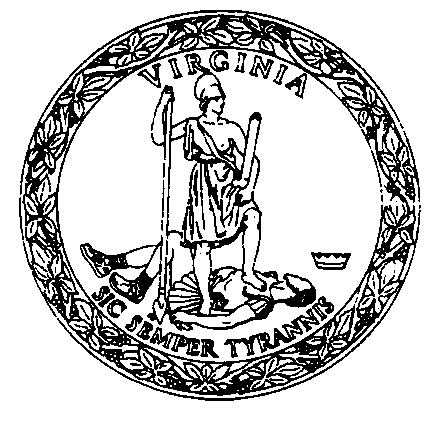 RegulationsGoverning the Practice of Funeral ServicesTitle of Regulations:  18 VAC 65-20-10 et seq.Statutory Authority:  § 54.1-2400 and Chapter 28 of Title 54.1 of the Code of 	Revised Date:  December 7, 2022                                         (804) 367-4479 (TEL)        Henrico, VA  23233-1463                                         (804) 939-5973 (e-FAX)	                                                                           email:  fanbd@dhp.virginia.govRegulationsGoverning the Practice of Funeral ServicesTitle of Regulations:  18 VAC 65-20-10 et seq.Statutory Authority:  § 54.1-2400 and Chapter 28 of Title 54.1 of the Code of 	Revised Date:  December 7, 2022                                         (804) 367-4479 (TEL)        Henrico, VA  23233-1463                                         (804) 939-5973 (e-FAX)	                                                                           email:  fanbd@dhp.virginia.gov1. License to practice funeral service or as a funeral director or an embalmer$3252. Funeral service establishment license$6003. Surface transportation and removal service registration$3254. Courtesy card$3255. Crematory$2506. Waiver of full-time manager requirement$1501. License to practice funeral service or as a funeral director or an embalmer$2252. Funeral service establishment license$4003. Surface transportation and removal service registration$3004. Courtesy card$3005. Crematory$2006. Waiver of full-time manager requirement$1007. Inactive funeral service, funeral director, or embalmer license$1151. License to practice funeral service or as a funeral director or an embalmer$752. Funeral service establishment license$1353. Surface transportation and removal service registration$1004. Courtesy card$1005. Crematory$756. Waiver of full-time manager requirement$357. Inactive funeral service, funeral director, or embalmer license$401. License to practice funeral service or as a funeral director or an embalmer$4002. Establishment license$6353. Surface transportation and removal service registration$4254. Courtesy card$4255. Crematory$2756. Reinstatement following suspension$1,0007. Reinstatement following revocation$2,0001. Change of manager or establishment name$1002. Verification of license or registration to another state$50 3. Duplicate license, registration, or courtesy card$254. Duplicate wall certificates$605. Change of ownership$1006. Nonroutine reinspection (i.e., structural change to preparation room, change of location or ownership)$4001. Application or renewal for continuing education provider$4002. Late renewal of continuing education provider approval$1003. Review of additional courses not included on initial or renewal application (per application for review of additional courses not per individual course)$300